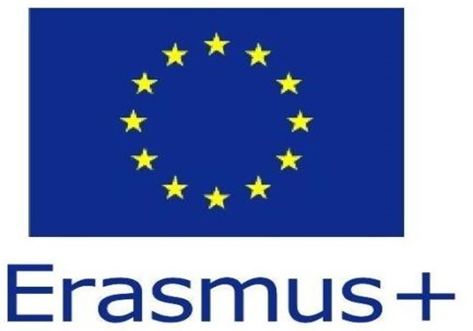 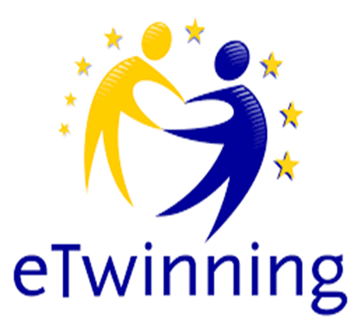 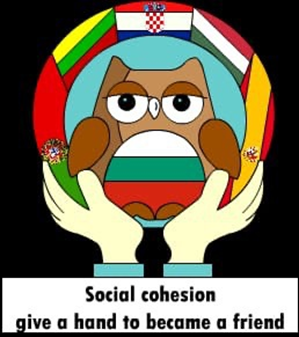 Dear Sir / Madam, by completing this questionnaire, you are helping us to research happiness, which is part of the Erasmus + project  ” Social cohesion - give a hand to become a friend”       2019-1-BG01-KA229-062313_4Please answer all questions so that the results are as complete as possible. The examination is completely anonymous. Thank you for your hard work in this research!Please choose one answer to each question.1. Gender:1. Male2. Female3. Other2.I am a                  year oldThe following set of questions relates to your views on happiness. Please circle each claim with one number that reflects your agreement with the claim, and the numbers mean the following:1- I strongly disagree2- I partially disagree 3 – Neither agree or disagree4 – I partially agree5 – I strongly agreeI am happy when I feel safe!12345Happiness are my friends!12345Happiness is a good relationship within the family!12345Happiness are good grades in school!12345Happiness is a good relationship with classmates!12345Happiness is participation in different projects and activities!12345Happiness is to have an latest mobile!12345Happiness is getting a driving licence. 12345Happiness is health!12345Happiness is having a good time when going out!12345Happiness is money!12345I'm a happy person!12345I am happy with my life!12345